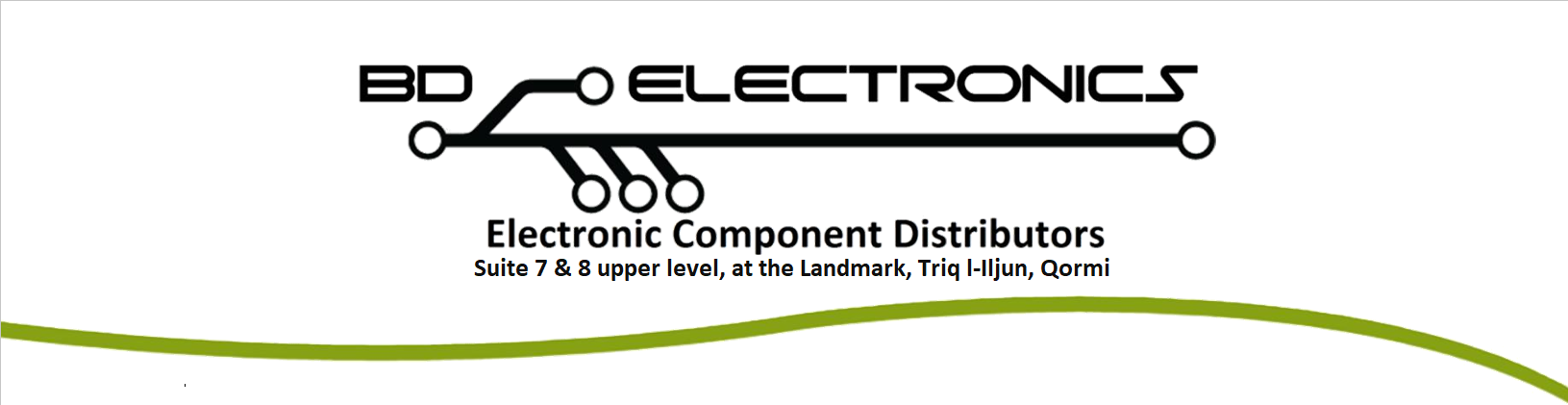 SALES- AMERICAN ACCOUNT EXECUTIVE INTERNSHIP16:00 - 22:00 MONDAY TO THURSDAY, FRIDAY 14:00 -20:00 Salary: Based on commissionCOMPANY DESCRIPTION    ML Components GmbH is an international distributor of electronic components, based in Mainz, Germany. BD Electronics ltd. is the subsidiary, based in Malta.  We provide obsolete technology products globally to manufacturers of various industries: medical, aerospace, military, computer, telecommunications and transportation. We are a rapidly growing company with an energetic and international workforce who operates in a positive, competitive environment.RESPONSIBILITIESDemonstrates technical selling skills Complete understanding of pricing and quotes process Work closely with colleagues and management to provide clients with most efficient and professional service possibleMaintains accurate records of all sales and prospecting activities including sales calls, closed sales, and follow-up activitiesDemonstrates the ability to gather order information and submit detailed information for processing ordersWork closely with colleagues and management to provide clients with most efficient and professional serviceMaximizes all opportunities in the process of closing a sale resulting in increased market share globallyPlay an active role in the execution of Marketing and Business Development strategiesREQUIREMENTSOutgoing, positive personalityExcellent communication and interpersonal skill Strong written and verbal communicationIntermediate Computer Skills including typing, Excel, Word, OutlookMotivation, drive and a desire to achieve financial successStrong command of the English & Spanish Languages - additional languages are an asset (specifically Portuguese)Sales or Business Development experience is an advantagePlease contact us: hr16@mlcomponents.com 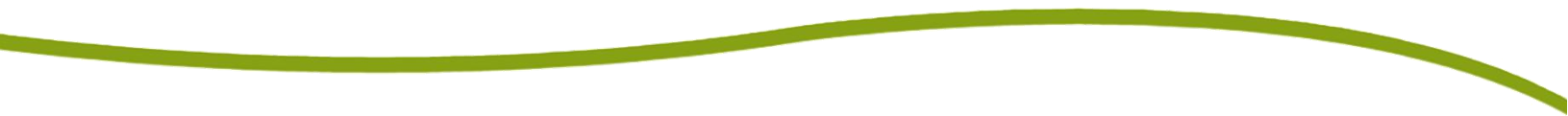 